РЕШЕНИЕО ДОПОЛНИТЕЛЬНЫХ ОСНОВАНИЯХ ПРИЗНАНИЯ БЕЗНАДЕЖНЫМИ К ВЗЫСКАНИЮ НЕДОИМКИ, ЗАДОЛЖЕННОСТИ ПО ПЕНЯМ И ШТРАФАМ ПО МЕСТНЫМ НАЛОГАМ И СБОРАМпринято 21 мая 2014 года             В соответствии с пунктом 3 статьи 59 Налогового кодекса Российской Федерации и руководствуясь Уставом муниципального образования «Можгинский район»,СОВЕТ ДЕПУТАТОВ РЕШАЕТ:          1. Установить, что образовавшиеся до 1 января 2010 года недоимка и задолженность по пеням и штрафам по местным налогам, отмененным в соответствии с законодательством Российской Федерации о налогах и сборах, в случае истечения установленного законодательством Российской Федерации о налогах и сборах срока принудительного взыскания признаются безнадежными к взысканию на основании справки налогового органа о суммах недоимки и задолженности по пеням и штрафам по местным налогам.         2. Установить, что образовавшиеся до 01 января 2006 года недоимка и  задолженность по пеням и штрафам по местным налогам, по начислениям земельного налога в соответствии с Законом Российской федерации от 11.10.1991 № 1738-1 «О плате за землю», признанным утратившим силу за исключением статьи 25, Федеральным законом от 29.11.2004 № 141-ФЗ «О внесении изменений в часть вторую Налогового кодекса Российской Федерации и некоторые другие законодательные акты Российской Федерации, а также о признании утратившим силу отдельных законодательных актов (положений законодательных актов) Российской Федерации» признаются безнадежными к взысканию на основании справки налогового органа.       3. Решение Совета депутатов муниципального образования «Можгинский район» № 20.5 от 18.12.2013г. признать утратившим силу.      4. Настоящее Решение вступает в силу после его официального опубликования.  Глава муниципального образования«Можгинский район»                                                                                            А.Н.Вершинин         г. Можга21 мая 2014 года        № 22.15Совет депутатов  муниципального образования «Можгинский район»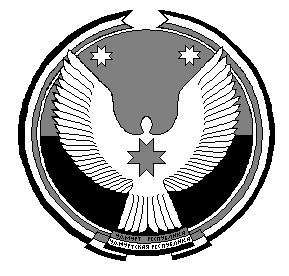  «Можга ёрос» муниципал кылдытэтысь депутат Кенеш